Comité del Programa y PresupuestoVigésima segunda sesiónGinebra, 1 a 5 de septiembre de 2014informe sobre la marcha del proyecto de inversión de capital en tecnologías de la información y las comunicaciones (TIC)preparado por la SecretaríaantecedentesEn su cuadragésima novena serie de reuniones (26 de septiembre a 5 de octubre de 2011), las Asambleas de los Estados miembros de la OMPI aprobaron la propuesta de inversión de capital para financiar determinadas actividades de tecnologías de la información y las comunicaciones (TIC) (documento WO/PBC/18/13).Las actividades comprenden lo siguiente:Instalaciones de TIC para la nueva sala de conferencias, las salas de reuniones anexas y las demás salas de reuniones de los locales de la OMPI;Sustitución de la centralita telefónica obsoleta Nortel Meridian;  ySustitución de las computadoras de escritorio.En su vigésima primera sesión (9 a 13 de septiembre de 2013) el Comité del Programa y Presupuesto (PBC) recibió información actualizada sobre los avances de este proyecto (documento WO/PBC/21/14).  Se señaló que se había terminado de realizar la sustitución de la centralita telefónica obsoleta Nortel Meridian y que se habían alcanzado todos los objetivos principales a ese respecto.La implantación de las instalaciones de TIC para la nueva sala de conferencias, las salas de reuniones anexas y las demás salas de reuniones de los locales de la OMPI se halla en curso de ejecución.  Está previsto que las obras de carácter esencial estén finalizadas para la apertura de la nueva sala de conferencias.  La infraestructura adicional, en apoyo de la política lingüística, por ejemplo, puede ser evaluada y planificada de mejor modo una vez que la nueva sala esté funcionando.Como se previó en la vigésima primera sesión del PBC, la sustitución de las computadoras de escritorio obsoletas se llevó a cabo a fines de 2013.  No hubo cambios en el alcance del proyecto y se cumplieron todos los objetivos principales tal y como se había previsto inicialmente.  El nuevo entorno de computadoras de escritorio, dotadas de software actualizado, ha estado en funcionamiento desde entonces y goza de aceptación.resumenLas actividades previstas se han llevado a término o progresan adecuadamente.  Aunque todavía no se han realizado algunos de los gastos previstos, se contempla en esta etapa que todo el proyecto se completará en el marco del presupuesto aprobado.  El cuadro siguiente detalla la utilización que se le está dando al presupuesto.Se propone el siguiente párrafo de decisión.El Comité del Programa y Presupuesto tomó nota del informe sobre la marcha del proyecto de inversión de capital en tecnologías de la información y las comunicaciones (TIC) (documento WO/PBC/22/18).[Fin del documento]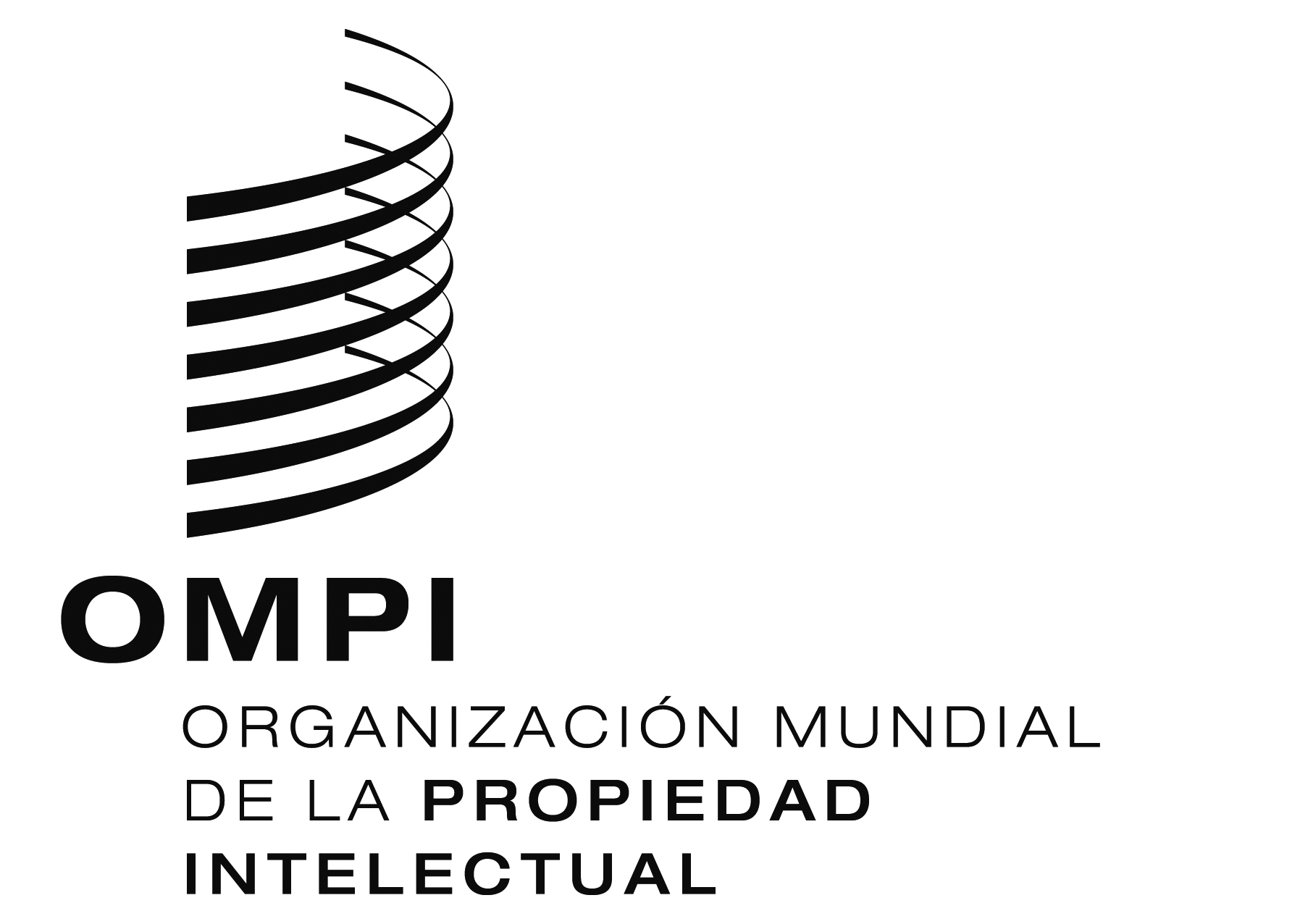 SWO/PBC/22/18WO/PBC/22/18WO/PBC/22/18ORIGINAL:  INGLÉSORIGINAL:  INGLÉSORIGINAL:  INGLÉSfecha:  26 DE JUNIO DE 2014fecha:  26 DE JUNIO DE 2014fecha:  26 DE JUNIO DE 2014Ref.DescripciónPresupuesto previsto
(en CHF)Gastos reales
(en CHF)1.Instalaciones de TIC para la nueva sala de conferencias, las salas de reuniones anexas y las demás salas de reuniones de los locales de la OMPIConmutadores de red para conectar más de 900 asientos, puntos de acceso WiFi, cobertura de tercera generación de telefonía móvil (UMTS), etc.450.000235.537Teléfonos IP e infraestructura informática conexa30.00033.450Equipos de videoconferencia para la realización de ponencias a distancia, grabación digital, difusión por Internet, vídeo a la carta, subtitulado, etc.600.000179.813Subtotal1.080.000448.8002.Sustitución de la centralita telefónica obsoleta Nortel MeridianInstalación del equipo y los programas informáticos de telefonía IP en los edificios de la OMPI850.000818.309Servicios de instalación y puesta en marcha250.00049.162Subtotal1.100.000867.4713.Sustitución de la plataforma de estaciones de trabajoSustitución de equipo informático2.100.0001.657.194Actualización del software 450.000345.022Servicios de instalación y puesta en marcha450.000152.000Subtotal3.000.0002.154.216Total5.180.0003.470.487